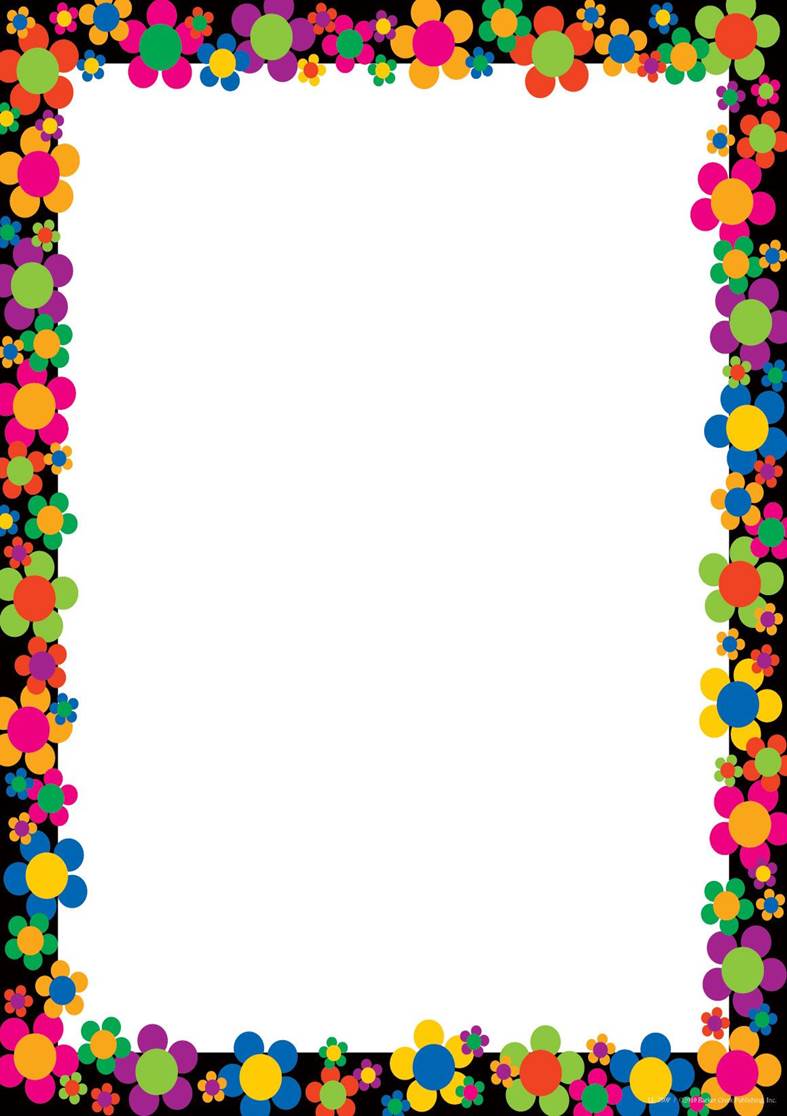 «Путь в сказку. Развитие театрализованной деятельности детей»Консультация  для родителейВажность театрализованной деятельности в дошкольном образовательном учреждении трудно переоценить. Именно эта деятельность включает в себя все важнейшие аспекты воспитания, а нравственный прежде всего. Воспитать человека! В первую очередь сказка должна нести смысловую нагрузку, недаром издавна говорилось: «Сказка ложь, да в ней намек, добрым молодцам урок». И потому, каждая сказка, театрализованное занятие несет в себе главную мысль: беречь то, что нас окружает, быть настоящим другом, помогать друг другу, смело бороться со злом, не быть лентяем – уметь трудиться и т.д. Не должно быть сказки ради сказки. Задача театрального действия – воспитание детей, развитие личности ребенка, развитие способностей детей. Театрализованная деятельность дает ребенку возможность преодолеть себя, свои комплексы, стать свободным, раскованным, научиться свободно проявлять свои эмоции. Сказка – это одно из знакомств ребенка с национальной культурой. Красоту и мудрость народных сказок ребенок понимает и впитывает как губка. Герои этих сказок живы для ребенка, и потому дети придумывают, что могло произойти с этими героями еще. Так, на основе старых сказок создаются новые, но со старыми персонажами. Такие новые сказки со старыми персонажами дети очень любят.Основная цель театрализованной деятельности дошкольников – эстетическое воспитание детей младшего дошкольного возраста. В драматизации необходимо ставить перед собой задачи, видеть перспективу, понимая, зная возможности детей. Вот эти задачи: 1. Воспитание положительных нравственных идеалов, стремление быть отзывчивым, правильно оценивать действия персонажей.2. Развивать устойчивый интерес к театрально игровой деятельности.3. Добиваться свободного проявления эмоций детей в жестах, мимике, движении, пении, слове.4. Добиваться исполнительского умения детей в создании художественного образа, используя для этого игровое, песенное, танцевальное творчество.5. Расширять представления детей об окружающей действительности, о прошлом и будущем, о предметах, обычаях и быте, природе и т.д.6. Дать детям закрепить представления о различных видах театра – драматизации, театр на полу, настольный театр.7. Обогащать речь детей, добиваться правильной интонационно-выразительной речи.8. Побуждать детей импровизировать на тему знакомых сказок, рассказов, придумывать истории собственного сочинения.9. Развивать память, мышление, воображение, внимание детей.10. Учить детей правильно оценивать себя и своих товарищей.11. Вызывать у детей желание двигаться, то есть танцевать, и создавать яркий пластичный образ.12. Воспитывать желание детей “играть”, то есть разыгрывать сказки.13. Добиваться умения использовать песенные, танцевальные и игровые импровизации, в самостоятельной деятельности.Мимические этюды с жестамиБольшое внимание в драматизации уделяется движениям, жестам, речи. Поэтому начинать работу надо с этюдов, а именно, с мимических этюдов с выразительными жестами – соответствующих эмоциональному состоянию того или иного персонажа.Эти этюды проводятся на протяжении всего учебного года на усмотрение музыкального руководителя. Во время каждого этюда можно дать установку на любой характер персонажа – грустный зайчик, сердитая кукла и т.д.К каждому из этих этюдов надо подбирать соответствующую музыку и обязательно делать под музыку.Театрализованная деятельность, драматизация в детском саду очень востребованы. Праздники и развлечения дают возможность показать выступления дошкольников. Родители и другие воспитанники детского сада – благодарная публика. Дети второй младшей группы свободно могут подготовить сказку-драматизацию в первом квартале и показать ее на осеннем развлечении к новому году. Во втором квартале, во второй половине года, дети могут подготовить сказку к празднику мам. В третьем квартале - еще одну к весеннему развлечению, а также ко дню защиты детей. Таким образом, 4-5 сказок-драматизаций вполне доступны для детей второй младшей группы.Сказки-драматизации небольшие по времени, 10-15 минут, доставляют детям радость, более длительные сказки вызывают у детей-артистов перенапряжение и утомление. Во всех разделах драматизации очень важно для полного раскрытия ребенка, для его свободного проявления эмоций не перегружать, не завышать планку требований. Иначе мы получим обратное: ребенок будет уставать, и не будет получать положительных эмоций, и естественно, в дальнейшем этот вид деятельности не только перестанет интересовать ребенка, но и вызовет неприязнь.Сказка издавна является важнейшим элементом воспитания. Сказка учит жизни, учит тому, что хорошо, а что плохо. Идет важнейший процесс нравственного воспитания. Если ребенок сам играет в сказки, основная мысль войдет в его душу навсегда. Участие ребенка в сказке, а особенно в драматизации подразумевает эмоциональное проявление ребенка, его самовыражение. Как это важно! Идет развитие дошкольника во всех отношениях: развитие его способностей, творчества. Работа по театрализованной деятельности необходима, и начинать надо с самых маленьких. В сказке добро всегда побеждает зло, так давайте начнем со сказки!№п/пЭмоциональное состояние персонажаДействие ребенка1.Нам грустногрустное лицовытирает слезывздыхает, пожимает плечами2.Нам веселоулыбка, смехлопает в ладоши, прыгает3.Мы сердимсянахмуренные брови, кулачки сжаты, топаем ногами4.Мы испугалисьприсесть, руки в кулачки перед собой и дрожать5.Мы усталисесть на стул, руки и ноги расслаблены6.Не хотим, не надоладошками как бы отодвигать от себя, ладошками двигать перед собой тыльной стороной к себе7.Мы удивленыразвести руки, посмотреть удивленно и сказать “Ах”8.Мы любим покушатьпокачать головой и правой рукой погладить по животу круговыми движениями